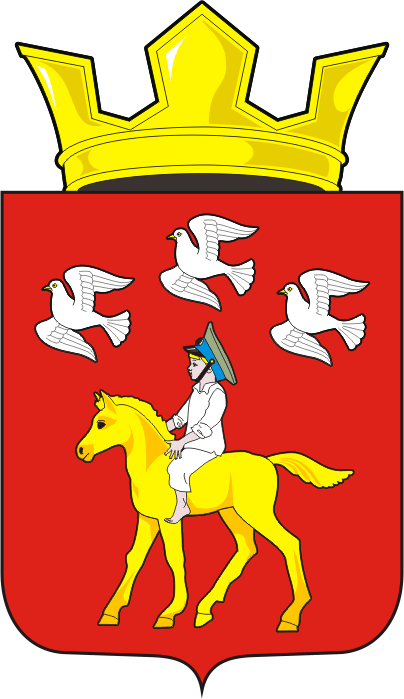 АДМИНИСТРАЦИЯ ЧЕРКАССКОГО СЕЛЬСОВЕТА                                  САРАКТАШСКОГО РАЙОНА ОРЕНБУРГСКОЙ ОБЛАСТИП О С Т А Н О В Л Е Н И Е11.05.2018 г.                                    с. Черкассы                                              № __46-п___В целях упорядочения содержания сельскохозяйственных животных в населенных пунктах сельсовета, в соответствии с Уставом муниципального образования Черкасский сельсовет Саракташского района Оренбургской области:1.Внести в главу V  Правил содержания сельскохозяйственных (продуктивных) животных в личных подсобных хозяйствах на территории муниципального образования Черкасский сельсовет Саракташского района Оренбургской области, утвержденных постановлением администрации муниципального образования Черкасский сельсовет Саракташского района Оренбургской области №19 от 22.03.2017 г  следующие дополнения:« В пункте 5.7. после слова «автомобильной»  дополнить словами «и железной».2. Настоящее постановление вступает в силу со дня его официального опубликования путем размещения на официальном сайте администрации Черкасского сельсовета Саракташского района Оренбургской области.3. Контроль за исполнением настоящего постановления оставляю за собой.Глава администрации                                                                Т.В. КучугуроваРазослано: прокурору района, в дело.«О внесении дополнений в Правила содержания сельскохозяйственных (продуктивных) животных в личных подсобных хозяйствах на территории муниципального образования Черкасский сельсовет Саракташского района Оренбургской области».